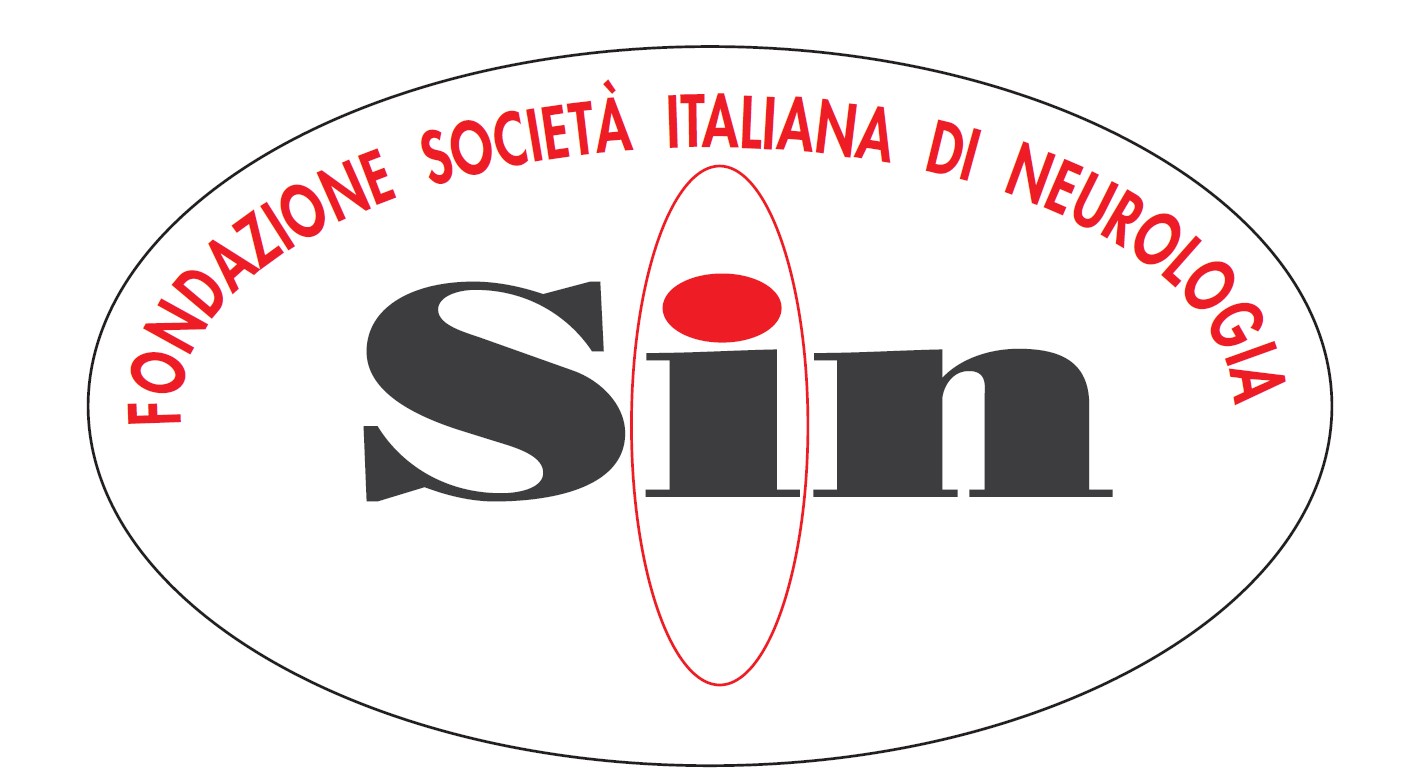 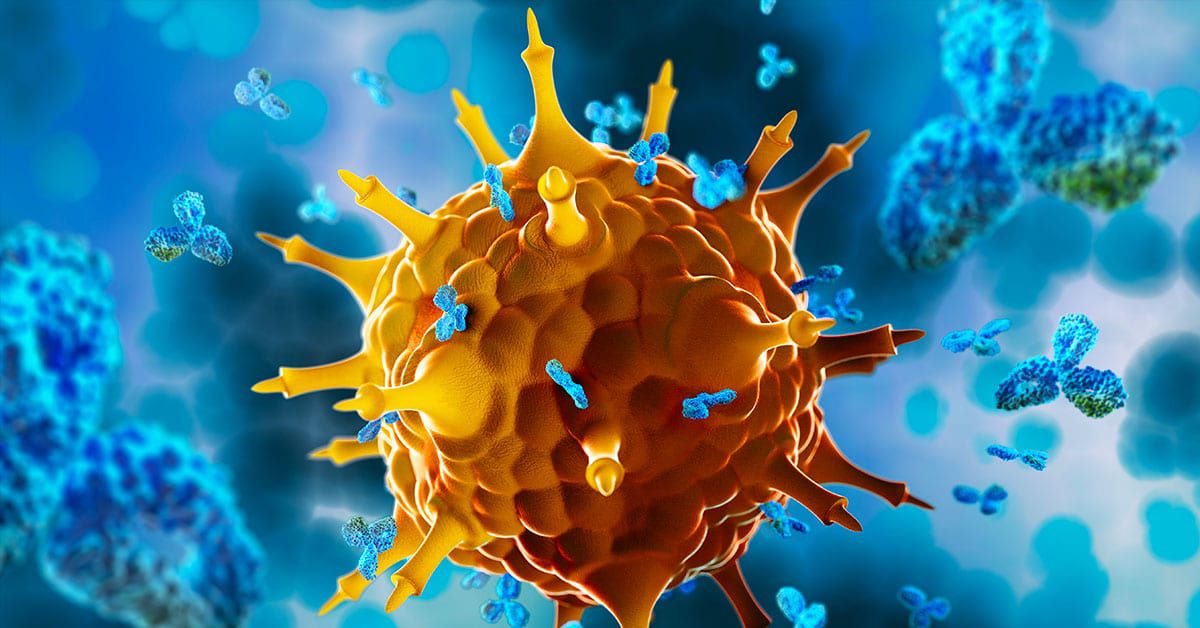 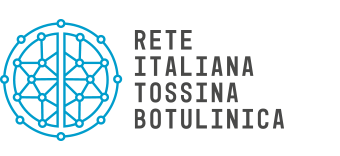 Webinar SINLuglio 2020